 Муниципальное казенное дошкольное образовательное учреждение«Детский сад «Улыбка» г. ЖиздраНовогодний утренник для детей подготовительнойгруппы «Теремок».« Сказка Морозко»Подготовили: воспитатели                                                                                                      Параносенкова С.И.                                                                                                              соответствие занимаемой                                                                                                               должности                                                                                                       Даниленкова Н.Ю.                                                                                                              соответствие занимаемой                                                                                                               должности                                                               2022 уч.год.Действующие лица: Ведущий, дети, Настенька, Марфушенька, Дед Мороз, Снегурочка, Волки-дети, Снеговик, Заяц.
 Ход мероприятия:Дети под музыку входят в зал, встают вокруг елки.Вед: Все скорей сюда бегите,         Собирайтесь в этот зал,
         Если видеть вы хотите
         Новогодний карнавал.1 реб. Будут сказки, будут пляски,             И подарки для всех нас
             Начинаем, начинаем
             Праздник елки! В добрый час!2 реб. Быстро тает календарь,
            Приближается январь.
            Новый год летит по свету
            И мы ждем его, как встарь.3 реб. Не жалея сил и краски,             Мы рисуем чудо-маски,
            Шьем костюмы и мечтаем
            Побывать в волшебной сказке.Вед. Все готово к представленью?4 реб. Все готово, без сомненья!5 реб. Пусть часы пробьют 12, И начнутся поздравленья!Хоровод «В лесу родилась елочка…».          Дети сели.Вед. Слышите, зимняя сказка к нам идет?Песня «Тик - так» Вед. Праздник начат, все сидят. Гости здесь, но вот вопрос — где же дедушка Мороз? Чьи шаги там у ворот? Наверное, дед Мороз идет.Звучит музыка.Идет Настенька, за ней Марфушенька, ест леденец.Вед. Ребята, вы узнали, это же к нам гости пришли из сказки «Морозко» и хотят с вами познакомиться.Настя. Меня зовут Настенька.Марфа. А меня — Марфушенька-душенька. А где же дед Мороз? Где подарки? Хочу подарки!Вед. Мы тоже с ребятами ждем деда Мороза. Кто бы сходил в лес и позвал нам его.Марфа. Я устала.Настя. Тогда без подарков останешься.Марфа. Ну ладно, пошли (уходят).Вед. Приглашаю девочек, они исполнят песню и танец «Снежинки».Дети исполняют танец «Снежинки»Дети исполняют песню «Снежинки спускаются с неба»Вед. Пока мы ждем деда Мороза, приглашаю ребят на Зимний танец (общий).Настя с Марфой везут мешок на санках.Марфа. Слушай, сестра, зачем подарки везти детям? Давай себе заберем.Настя. Что ты, Марфушенька, мы же обещали деду Морозу привезти мешок с подарками в детский сад ,он тоже скоро придет, всем детям по подарку даст.Марфа. Не хочу по подарку — хочу весь мешок.Настя. Тише ты! А то волки услышат, все подарки отберут.Марфа (громко). Ну и пусть слышат, я не боюсь волков.Мальчики-волки выглядывают из-за елки.1 волк. Сегодня у нас на обед две девчонки. Одна побольше, другая поменьше. С какой начнем?2 волк. Какая побольше?Марфа. Не ешьте меня, волки, лучше возьмите вместо меня мешок с подарками, он потолще меня (волки увозят мешок с подарками и уводят Настю).Марфа. А как же я одна в лесу? Страшно, холодно. Эй, есть кто живой?Идет Снеговик с метлой (ребенок).Снеговик. Ты чего кричишь в лесу, зверей пугаешь?Марфа. Это что еще за чучело снежное?Снеговик. Я Снеговик, деда Мороза помощник.Марфа. А ну -ка, дай на метле покататься.Снеговик. На метле не катаются, это метла волшебная, она расчищает путь дорожку деду Морозу.Марфа. Не догонишь! Вырывает метлу и скачет на ней вокруг елки. Снеговик. А ну-ка, мои друзья, выручайте, надо забрать метлу.Танец снеговиков с комками.После танца Снеговик забирает метлу, уходит.Марфа. Снеговики, выведете меня из леса.Снеговик. Вот когда будешь хорошо себя вести, тогда и выведем, а сейчас сама иди.Бежит заяц с морковкой (ребенок).Заяц. О чем, девица, плачешь?Марфа. Подарки волки утащили, мне теперь ничего не достанется.Заяц. Хочешь морковку?Марфа. Хочу. (Ест морковь, приговаривает) И Настьку уже, наверное, тоже съели.Заяц. Как же так, выручать Настеньку нужно. Возьмем барабаны, напугаем волков.Зайцы маршируют и бьют в барабаны.Настя. Кто там?Зайцы. Мы за тобой пришли.Марфа. За подарками.Марфа. Вы идите вперед, а я мешок повезу (зайцы садятся в зал, Настя уходит).Марфа. Пусть зайцы вперед идут и Настя, а я мешок поменяю, снег положу, ой, метель начинается! (уходит)Вед. Ребята, что же делать? Марфуша все подарки забрала. Кто же нам поможет? (зовут деда Мороза)Дед Мороз и Снегурочка входят с улицы. Говорят, поздравленье.Хоровод «Дед мороз».Игра «Льдина. Мороз. Мост».Стихи.Песня «Российский Дед Мороз»Дед Мороз замечает Марфу (удивленно).Дед Мороз. Красна девица в лесу одна, что она тут делает? Тепло ли тебе, девица, тепло ли тебе, красная?Марфа. Не видишь, снегу навалило? Руки мерзнут, сам то вон в какую шубу нарядился.Дед Мороз. А что ты везешь, девица?Марфа. Не узнаешь что ли свой мешок?Дед Мороз (в сторону): Какая невоспитанная.Марфа. А подарки мне дашь?Дед Мороз дает Марфе мешок, она уходит.Настя (выходит). Дедушка, не видел ли ты мою сестренку Марфушеньку?Дед Мороз. Видел, вот, мешок передала, а сама домой пошла.Настя. Дедушка, сделай так, чтобы она здесь появилась. Здесь так весело, красиво, а ещё она хотела подарок получить.Дед Мороз. А что же, Настенька, себе ничего не попросишь?Настя. А что может быть лучше, чем делать добро другим?Дед Мороз. Хочу, я, Настенька, за твое доброе сердце подарить тебе красивый наряд. А твою сестру, так и быть, позову. Ветры буйные, уймитесь, а сугробы разлетитесь, месяц ясный, взойди, Марфуше дорогу укажи.Появляется Марфушка в шубе нараспашку, в руках фантики, осматривается): Ой, где это я?                                           Настя. У ребят на празднике.Марфа. Ой, Настя, почему ты такая красивая?Настя. Это Дедушка Мороз подарил мне этот наряд.Марфа. А мой растаял.Дед Мороз. Ну что ж, все в сборе, пора ребят подарками угощать (достает снежки из мешка), а где же подарки?Дети. Марфуша съела.Марфа. Ой, простите меня, ребята, правда, съела все.Дед Мороз. Весь мешок? Я приготовил подарки детям, ну ладно, я ведь волшебник, я под елкой похожу, посохом постучу, рассыпайся, снежный ком, пусть подарки будут в нем!Песня «Новый год»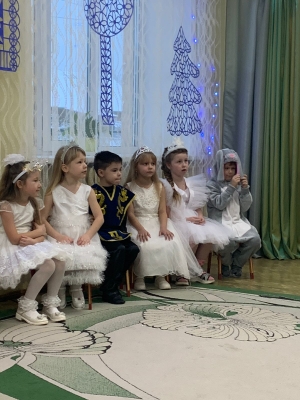 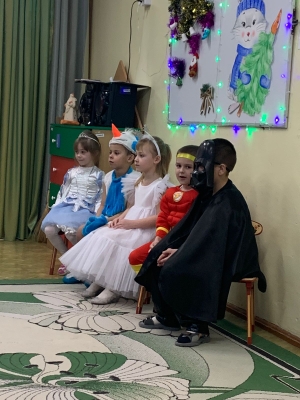 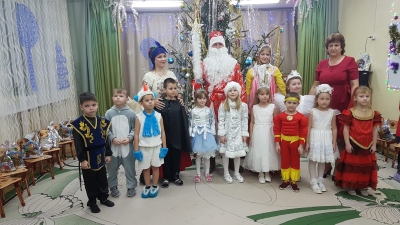 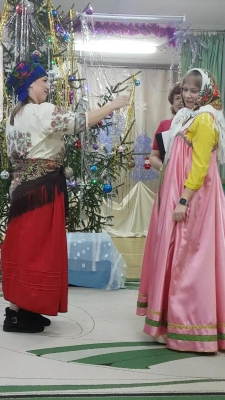 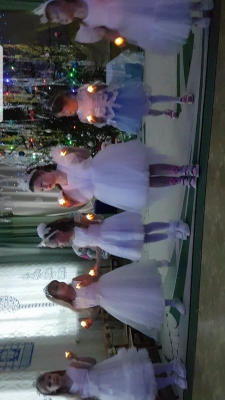 